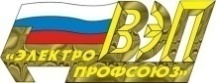 Общественная организация «Всероссийский Электропрофсоюз»ТИПОВАЯ ИНСТРУКЦИЯПО ВЕДЕНИЮ ДЕЛОПРОИЗВОДСТВА В ОРГАНИЗАЦИЯХ ПРОФСОЮЗАМОСКВА2019